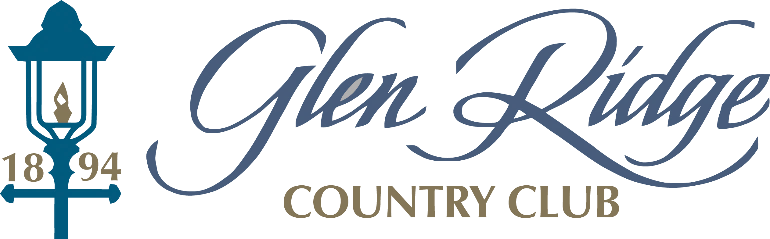 SALADS
Add Chicken 5 /  Salmon  6  /  Shrimp  9 / Marinated Steak  10  /  Ahi Tuna 14
Available Dressings: House, Blue Cheese, Ranch, Balsamic, Thousand Island, Red Wine, White Balsamic1894 Salad            				          12
Romaine Lettuce, Corn, Green Beans, Tomatoes, 
Swiss Cheese, Garbanzo Beans, Avocado, Balsamic 
  
Classic Caesar Salad			          10 
Hearts of Romaine Lettuce, Garlic Croutons,
Shaved Parmesan 

Hill Crest Farms Burrata     		                      11  Melted Tomatoes, E.V.O.O., Focaccia 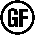 Fig & Pear 		                                                       12                                                                
Danish Bleu Cheese, Preserved Fig Jam, Port Wine Poached Pear, Crispy Prosciutto, Arugula, Red Wine Vinaigrette   

Steakhouse Wedge Salad          	                       12
Bacon, Onions, Tomatoes, Blue Cheese Dressing House Salad          	                                                   8
Farm Fresh Greens, Carrots, Cucumber, Onions, 
Tomatoes, Croutons APPETIZERSShrimp Cocktail   		      		      13
Poached U-10 White Shrimp, Lemon, Cocktail Sauce


Cape May “Rockafellers”                                     17                            
Half Dozen Cape May Salt Oysters, Shallot Vermouth Butter,Spinach, Garlic Breadcrumbs

Grilled Octopus                      	                 16
Chorizo, Saffron, Green Olives, Roasted Shallot,Crisp Potatoes, Salsa Verde 

Crispy Point Judith Rhode Island Calamari         14                                      
Choice of Lemon Compound Butter, Buffalo, Thai Sweet ChiliAll Served with Marinara & Fresh Lemon Cacio e Pepe Arancinis                         12                                                                  
Basil –Mascarpone Pesto    Short Rib Mac & Cheese			      12
Cavatapi Pasta, Pulled Local Short Rib, Guinness Cheddar

Ahi Tuna Tartare	                                              15     
Kim-Chee Vinaigrette, Avocado, Cucumber, Sesame Wonton Strips 

Smoked Cauliflower “Burnt Ends”                         13                                                           
Roasted Apple BBQ, Alabama White Sauce

Jumbo Chicken Wings                                                            12
Choice of Buffalo, BBQ, or General TsoCarrots, Celery, Blue Cheese DressingPIZZAS
11-Inch, Made from Finely Milled Italian-Style Flour Caputo “OO” (Gluten Free also available) Plain Cheese    				        10
House Cheese Blend, Roma Tomato, Fresh Basil Margherita     					          11
San Marzano Tomato, Fresh Mozzarella, BasilEspaña    					          15
Spicy Chorizo Sausage, Pepper Jack Cheese, Sharp Cheddar, Fresh Jalapeños, Fresh Garlic
Everything Bagel Crust	     		       14
Cucumber, Red Onion, Tomato, Feta Cheese, Jalapeño, Lemon, OlivesPizza Bianca  				        14
Ricotta, Mozzarella, Grana, Broccoli Rabe, RadicchioMeat Lovers    				      14
Pepperoni, Sausage, Meatball Goat Cheese & Fig    			         15
Local Goat Cheese, Mozzarella, Arugula, Pine Nuts, Black Mission Fig Spread Pesto Pizza	                                           	 	        14                                                                                                   Ground Sausage, Basil Pesto, Crushed Tomatoes, Mozzarella Additional Toppings    +2
Pepperoni, Sweet Italian Sausage, Meatballs, Mushrooms, Sautéed Peppers, Onions
PASTAS Gnocchi Al Forno     21
Rustic Tomato Sauce 

Orecchiette     22
Sweet Sausage, Fried Chicken, Broccoli, Chili Flake, White Wine

Three Cheese Stuffed Rigatoni    23
Bolognese, Parmesan, Garden Basil 

Beet Ravioli     22
Fresh Goat Cheese, Sweet Peas, Candied Walnuts, Lite CreamENTRÉES
Potato-Crusted Halibut            32
Smoked Bacon, Littleneck Clam Chowder, Bacalao Fritters

Chicken Milanese Over Arugula Salad    18
Red Onions, Cherry Tomatoes, Roasted Peppers, Mozzarella, Parmesan,
Fresh Lemon, Balsamic Vinaigrette

Pan Seared Chilean Seabass       38
Lobster Risotto, Roasted Heirloom Carrots

Barnegat Bay Sea Scallops       35
Saffron Celery Root Puree, Roasted Turnips, Blood Orange “Beurre Rouge” 

Faroe Island Scottish Salmon        31 Roasted Potato Gratin, Spaghetti Squash, Porcini Cream          

Coconut Shrimp Rice Bowl    27    
Thai Pineapple Rice, Radish, Coconut Curry SauceSushi Grade Ahi Tuna       35  
Ummai Mushrooms & Asparagus, Sweet Potatoes, Pear SoubiseNashville Hot Fried Chicken Quesadilla  19
Spicy Pickles, Pepper-Jack Cheese, Chipotle Ranch
1894  Burger    14
8oz Steak House Blend BurgerChoose Your Toppings:  Caramelized Onions  •  Raw Onions •   Nueske’s Bacon •   Blue CheeseAmerican  •  Swiss  •   Provolone  •   Mozzarella  •  Cheddar  •  White American
Served on a Challah Roll with Lettuce, Tomato, & Kosher PickleChoice of French Fries, Sweet Potato Fries, Coleslaw, or House Made Chips
STEAKS & CHOPS
All Steaks Prime Certified Black Angus Beef
8 oz./10 oz. Center Cut Filet Mignon                                                                                      39/44

New Zealand Rack of Lamb                                                                                                     39

14 oz. Bone-In Pork Chop		 						35

20 oz. 26 Day Dry Aged Bone-In NY Strip Steak 					4516 oz. Milk Fed Veal Chop								41
Enhance Your Steak or ChopBroiled Maine Lobster Tail                  18/36

Additional Sauces Au Poivre 2           Béarnaise    3              Bordelaise    2
SIDES
All Sides are $7 Each Creamed or Sautéed Spinach 		             	              

Yukon Gold Mashed Potatoes		                            Seasonal Vegetables 
                                      Roasted Potato Gratin Onion RingsSteamed Broccoli House Cut Truffle & Parmesan Fries                                     Baked Idaho Potato                                                                  
Loaded with Bacon, Chives, & Cheddar Cheese +2